О реализации проекта «Оптимизация процесса постановки на учет в УСЗН администрации Шебекинского городского округа военнослужащих – участников СВО и членов их семей с целью предоставления им мер социальной поддержки» в 1 квартале 2024 года.В 1 квартале 2024 года управление социальной защиты населения администрации Шебекинского городского округа заканчивает реализацию социально значимого бережливого проекта «Оптимизация процесса постановки на учет в УСЗН военнослужащих – участников СВО и членов их семей с целью предоставления им мер социальной поддержки», цель которого в сокращении времени постановки на учет в УСЗН военнослужащих – участников СВО и членов их семей с целью предоставления мер социальной поддержки.Проект успешно реализован. Цель проекта - к концу февраля 2024 года сократить на не менее чем 60% длительность протекания процесса постановки на учет в УСЗН администрации Шебекинского городского округа военнослужащих – участников СВО и членов их семей с целью предоставления мер социальной поддержки – достигнута. Длительность процесса постановки на учет в УСЗН военнослужащих – участников СВО и членов их семей с целью предоставления им мер социальной поддержки не превышает 91,5 мин. - 141 мин.Создано и распространено 200 чек-листов с перечнем необходимых для оформления всех МСП документов.Размещено 2 публикации о мерах социальной поддержки, предусмотренных для семей военнослужащих - участников СВО, в официальной группе в социальной сети «ВКонтакте».Проведено 8 обучений сотрудников УСЗН по оптимизации процесса постановки на учет в УСЗН военнослужащих – участников СВО и членов их семей с целью предоставления им мер социальной поддержки.Разработана стандартная операционная процедура.Разработано 3 инструкции для специалистов, ответственных за предоставление разных видов МСП.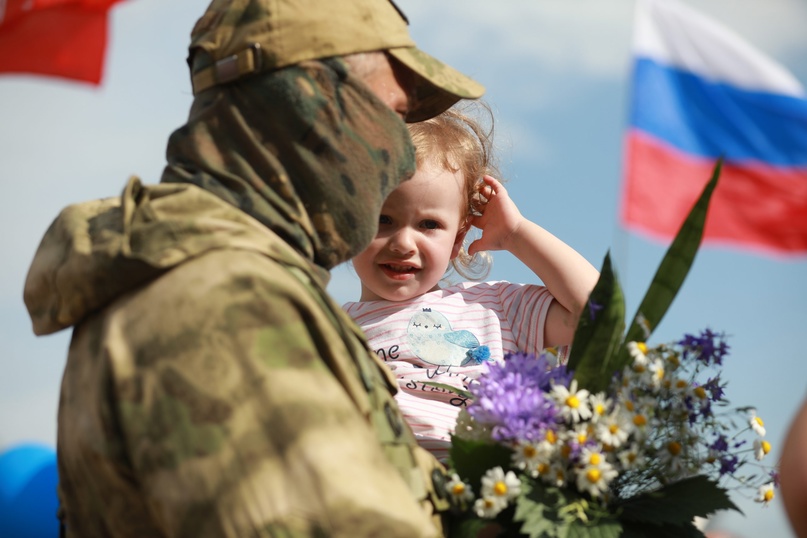 